MINUTESLIBERTY SELECTBOARDApril 29, 2019     6:00 PMSelectboard Attendance:  Melinda Steeves, 1st SelectmanCarrie Peavey, 2nd SelectmanHenry Hall, 3rd SelectmanTown Officials:  Administrator Kenn Ortmann, Road Commissioner Tammy ReynoldsGuest(s):  Richard Frost, School Board Representative, RSU #3Open Public Meeting:  6:03 PMApprove Minutes:  Pursuant to review Selectman Halls moved and Selectman Peavey seconded approval of the April 22, 2019 minutes. Unanimous.Warrant Review and Approval:  Done.Officials/Public commentsMeet with Richard Frost, RSU #3 School Board Representative:  Mr. Frost provided an update on the hiring of the new Superintendent and an Assistant Superintendent.  He reminded the Selectboard that the School Public Budget Hearing is scheduled for Wednesday, May 22, 2019 at 7:00pm in the Mount View Middle School gym located at 575 Mount View Rd., Thorndike.  He noted that the School Board really had to struggle to keep a flat budget and maintain services with a $300,000 decrease in State funding because of decreasing enrollment.  He warned the Selectboard that we will see an increase in the total School budget because the State is unwilling to fund $12,000 of the Waldo County Tech Center budget.  He also noted that the new administrative team will have to deal with the capital funding needs of the system as he has discussed with the Selectboard before.Road Commissioner Tammy Reynolds:  Commissioner Reynolds told the Selectboard she was asked a question about the status of the Madge H. Walker Trust.  TA Ortmann noted there was no report in the 2018 Town Report because there was no response to his inquiry and that the report in the 2017 Town Report was a year old.  TA Ortmann will attempt again to contact the Trust Manager at U.S. Trust and he will try to contact the Waldo County Hospital and MaineGeneral Medical Center to see what information they have about how Liberty residents can find out about qualifying for "free or reduced rate medical care".TA informational itemsMedia stories:  None.Revaluation project status report:  No update.Old Business Map 25 Lot 1 Account 148 draft letter:  The Selectboard reviewed a draft letter and agreed with TA Ortmann's suggestion that he clarify the issues of concern to neighbors verses the issues over which the Town has jurisdiction.Other:  None.New BusinessChief Gillespie certification support letter:  The Selectboard reviewed and signed.Municipal Clerks Week May 5-11, 2019:  The Selectboard reviewed and signed a Proclamation recognizing May 5-11, 2019 as Municipal Clerks Week and thanking Clerk Gail Philippi and Deputy Clerk Hannah Hatfield for their exemplary work and dedication.Authorization to accept payment of "back taxes":  Pursuant to review Selectman Steeves moved and Selectman Peavey seconded a motion to authorize accepting "back taxes" for Map 5 Lot 2 Account 606.  Unanimous.Map 3 Lot 8-2 Account 496 status inquiry:  TA Ortmann shared that he has received an inquiry from an individual in Arizona claiming the owner of this property was in an accident and is selling the property to this individual to help the owner pay his medical bills.  The property has already gone through "Automatic Foreclosure" and is owned by the Town.  In light of the unusual nature of this inquiry, TA Ortmann will discuss the Town's options with Clerk/Tax Collector/Registrar of Voters Gail Philippi and Deputy Hannah Hatfield and bring back a recommendation to the Selectboard.Other:  None."11th hour" items:  None.Adjournment:  7:22PMRespectfully submitted,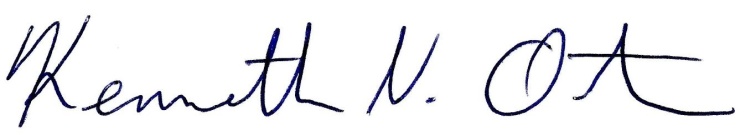 Kenn OrtmannTown Administrator